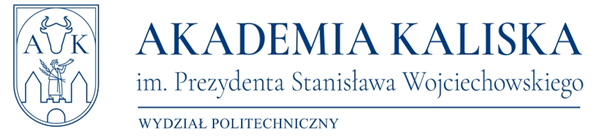 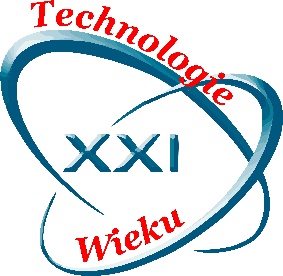 REGULAMINKonferencji Naukowej„Technologie XXI wieku. Elektromobilność”Kalisz, 9 marca 2023 r.§ IPOSTANOWIENIA OGÓLNEOrganizatorem Konferencji Naukowej „Technologie XXI wieku. Elektromobilność” (zwanej dalej „Konferencją”) jest Wydział Politechniczny Akademii Kaliskiej im. Prezydenta Stanisława Wojciechowskiego.Uczestnikiem Konferencji może być osoba fizyczna, w szczególności uczeń, student, doktorant, nauczyciel, wykładowca, przedstawiciel firmy lub administracji publicznej.Przepisy niniejszego Regulaminu stanowią integralną część zgłoszenia uczestnictwa     w Konferencji i obowiązują wszystkich Uczestników.Przesłanie zgłoszenia do Organizatora jest równoznaczne z zaakceptowaniem przez Uczestnika niniejszego Regulaminu oraz jest formą zawarcia zobowiązań pomiędzy stronami.Organizator zastrzega sobie prawo do zamiany postanowień Regulaminu i zobowiązuje się do niezwłocznego poinformowania o tym fakcie Uczestników za pośrednictwem poczty elektronicznej.W przypadku wystąpienia ograniczeń wywołanych wzrostem ilości zakażeń wirusem SARS-CoV-2, Organizator zastrzega sobie prawo do przeprowadzenia Konferencji wyłącznie w formie zdalnej (online).Oficjalna strona internetowa Konferencji dostępna jest pod adresem:https://akademia.kalisz.pl/wydzialy/wydzial-politechniczny/konferencja-naukowa-technologie-xxi-wieku/Terminarz Konferencji dostępny jest na stronie internetowej Konferencji.§ IIWARUNKI UCZESTNICTWAWarunkiem uzyskania statusu Uczestnika Konferencji jest spełnienie poniższych postanowień:rejestracja poprzez formularz zgłoszeniowy dostępny na stronie internetowej Konferencji, otrzymanie od Organizatora za pomocą poczty elektronicznej potwierdzenia rejestracji.Uczestnictwo w Konferencji jest bezpłatne.Wyróżnia się trzy formy uczestnictwa w Konferencji:UDZIAŁ BIERNY – Uczestnik, który spełnił warunki uczestnictwa z pkt. 1, będący współautorem wystąpienia, ale nieprezentujący zgłoszonej pracy. Uczestnikowi biernemu przysługuje możliwość publikacji artykułu/posteru, otrzymanie materiałów konferencyjnych oraz certyfikat potwierdzający udział       w Konferencji.UDZIAŁ CZYNNY - Uczestnik, który spełnił warunki uczestnictwa z pkt. 1, będący autorem lub współautorem wystąpienia. Uczestnik czynny ma możliwość zaprezentowania swojej pracy w formie wygłoszenia referatu (prezentacja komputerowa) oraz zaprezentowania posteru. Uczestnikowi czynnemu przysługuje możliwość publikacji artykułu/posteru, otrzymanie materiałów konferencyjnych oraz certyfikat potwierdzający udział w Konferencji.UDZIAŁ GOŚCINNY – Uczestnik, który występuje w roli „wolnego słuchacza”. Prace zgłoszone na Konferencję (referat/poster) mogą mieć maksymalnie trzech autorów, z czego tylko jeden z nich jest zobligowany do jej zaprezentowania w trakcie Konferencji.Prace zgłoszone na Konferencję muszą być wykonane samodzielnie przez jego autora/ów, a zamieszczone w niej treści nie mogą naruszać praw autorskich oraz prawa do prywatności osób trzecich.Uczestnik jest zobowiązany do terminowej rejestracji tematu wystąpienia oraz terminowego naniesienia ewentualnych poprawek w pracy zgodnie z Terminarzem Konferencji.Uczestnik chcący w trakcie Konferencji zaprezentować poster zobowiązany jest do zapoznania się z wymogami dotyczącymi posterów, które są dostępne na stronie internetowej Konferencji.Szczegółowe kwestie dotyczące sesji posterowej oraz konkursów regulują postanowienia „Regulaminu Sesji Posterowej” oraz „Regulaminu Konkursu na Najlepsze Wystąpienie i Najlepszy Poster”, które są dostępne na stronie internetowej Konferencji.Wszyscy Uczestnicy mają możliwość publikacji prac w formie rozdziału monografii naukowej lub w Księdze Posterów, po spełnieniu wymagań określonych na stronie internetowej Konferencji.Warunkiem opublikowania prac w monografii jest spełnienie wymogów redakcyjnych oraz podpisanie oświadczenia i umowy wydawniczej.Organizator zastrzega sobie prawo do nanoszenia korekt edytorskich w nadsyłanych pracach bez konieczności konsultowania z autorami.Nieprzestrzeganie terminów nadsyłania prac do publikacji oraz wymogów redakcyjnych będzie skutkowało nieprzyjęciem pracy do publikacji.§ IIIZASADY KONFERENCJIOrganizator ustala Plan Konferencji oraz ma prawo do dokonywania w nim zmian nawet w dniu, w którym odbywa się wydarzenie, w tym ma prawo do zmian rozkładu czasowego i kolejności wystąpień.Organizator ma prawo wyboru zgłoszonych tematów i ich kwalifikacji do prezentacji        w formie wygłoszenia referatu/zaprezentowania posteru oraz nieprzyjęcia zaproponowanego tematu.Organizator nie ponosi odpowiedzialności za rzeczy prywatne Uczestników, które mogą zostać zgubione, zniszczone lub skradzione podczas Konferencji. Uczestnik ponosi pełną odpowiedzialność za dokonane przez siebie zniszczenia na terenie obiektów, w których prowadzone są działania związane z Konferencją.Uczestnik ponosi pełną odpowiedzialność za wszelkie materiały i informacje przedstawione przez niego, w tym za m. in. nazwę, logo, prezentację, poster. Uczestnik ponosi również pełną odpowiedzialność za wszelkie wypowiedzi i prezentacje przedstawione podczas Konferencji.Uczestnik zobowiązuje się do przestrzegania ogólnie obowiązujących zasad BHP, przepisów przeciwpożarowych, sanitarnych, jak również instrukcji i poleceń organizacyjno-technicznych Organizatora.§ IVREZYGNACJA Z UDZIAŁU W KONFERENCJIUczestnik może zrezygnować z udziału w Konferencji w dowolnym momencie.Rezygnacja z udziału w Konferencji może nastąpić wyłącznie poprzez przesłanie stosownej informacji na adres e-mail: konferencja.wp@akademiakaliska.edu.pl§ VWIZERUNEKUczestnik oświadcza, że wyraża zgodę na używanie i rozpowszechnianie jego wizerunku przez Organizatora w postaci jednoznacznej czynności potwierdzającej, przez co rozumie się osobiste uczestnictwo w miejscu Konferencji lub włączenie kamery internetowej w przypadku uczestnictwa w trybie zdalnym.Wizerunek może być rozpowszechniany w związku z transmitowaniem Konferencji na żywo w telewizjach internetowych, Internecie oraz na kanale YouTube, a także może być utrwalany w postaci zdjęć i filmów oraz rozpowszechniany poprzez publikowanie materiałów w mediach (telewizja, prasa, Internet), na stronie internetowej, profilach       i portalach społecznościowych Akademii Kaliskiej.Zgoda, o której mowa w pkt. 1, nie jest ograniczona ani czasowo, ani terytorialnie                  i obejmuje wszelkie formy publikacji, w szczególności plakaty, ulotki, drukowane materiały promocyjne, itp.Uczestnik zrzeka się niniejszym wszelkich (istniejących i przyszłych) roszczeń, w tym również o wynagrodzenie, z tytułu wykorzystania jego wizerunku w zakresie sprecyzowanym w pkt. 3 i 4.§ VIOCHRONA DANYCH OSOBOWYCHZ chwilą dokonania rejestracji zgodnie z § II pkt. 1 Uczestnik wyraża zgodę na przetwarzanie danych osobowych, zawartych w formularzu zgłoszeniowym.Administratorem danych osobowych jest: Akademia Kaliska im. Prezydenta Stanisława Wojciechowskiego, ul. Nowy Świat 4, 62-800 Kalisz.Celem przetwarzania danych osobowych jest przeprowadzenie rejestracji oraz organizacji Konferencji.Podstawę przetwarzania danych osobowych stanowi art. 6 ust. 1 lit. b. Rozporządzenia Parlamentu Europejskiego i Rady (UE) 2016/679 z dnia 27 kwietnia 2016 r. w sprawie ochrony osób fizycznych w związku z przetwarzaniem danych osobowych i w sprawie swobodnego przepływu takich danych oraz uchylenia dyrektywy 95/46/WE (ogólne rozporządzenie o ochronie danych) (Dz.Urz.UE.L.119.1) dalej „RODO”.Dane mogą zostać udostępnione podmiotom współpracującym z Administratorem przy realizacji Konferencji.Dane osobowe nie będą przekazywane do państwa trzeciego ani organizacji międzynarodowej, ponadto nie będą przetwarzane w sposób zautomatyzowany, w tym również w formie profilowania.Dane osobowe będą przetwarzane przez okres niezbędny do realizacji Konferencji             i działań związanych z udziałem w Konferencji oraz dochodzenia roszczeń lub ochrony praw z tym związanych.Osobie, której dane osobowe będą przetwarzane przysługuje prawo dostępu do treści swoich danych oraz prawo do ich sprostowania, usunięcia, ograniczenia przetwarzania, prawo do przenoszenia danych, prawo wniesienia sprzeciwu wobec przetwarzania oraz prawo do cofnięcia zgody w dowolnym momencie bez wpływu na zgodność z prawem przetwarzania, którego dokonano na podstawie zgody przed jej cofnięciem.Podanie danych jest dobrowolne, ale konieczne do udziału w Konferencji.Jeśli przetwarzanie danych osobowych narusza przepisy RODO, Uczestnikowi przysługuje prawo wniesienia skargi do Prezesa Urzędu Ochrony Danych Osobowych.